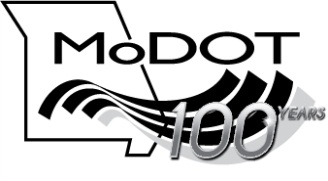 MEMORANDUMMissouri Department of TransportationBridge DivisionCentral OfficeTO:	Name - District No.deCC/ATT:	State Design Engineer – de	Kyle Grayson (CD, KC, SE & SW) Jo Ann Dent (NE, NW &SL) – deFROM:	Name	Structural Project ManagerDATE:	     SUBJECT:	Floodplain Development Permit	Bridge No.       Over      	Job No.     , Route     ,       CountyPlease find attached one copy of the approved Floodplain Development Permit for this project.If you have any questions or comments, please do not hesitate to call me at (573)      .InitialsAttachmentsFile Location